                                               ИНФОРМАЦИЯо проведенной  встречи Главы Конышевского района с населением  п.Конышевка  по вопросу информирования о деятельности Администрации Конышевского района  по модернизации экономики и социальной сферы  за 2000-2013 годы , задачах на 2014 год и ближайшую перспективу9 апреля текущего года состоялась встреча Дмитрия Александровича Новикова – Главы Конышевского района  с населением  п. Конышевка .        Рассмотрен вопрос «О деятельности  органов местного самоуправления   по модернизации экономики и социальной сферы за 2000-2013 годы , задачах на 2014 год и ближайшую перспективу».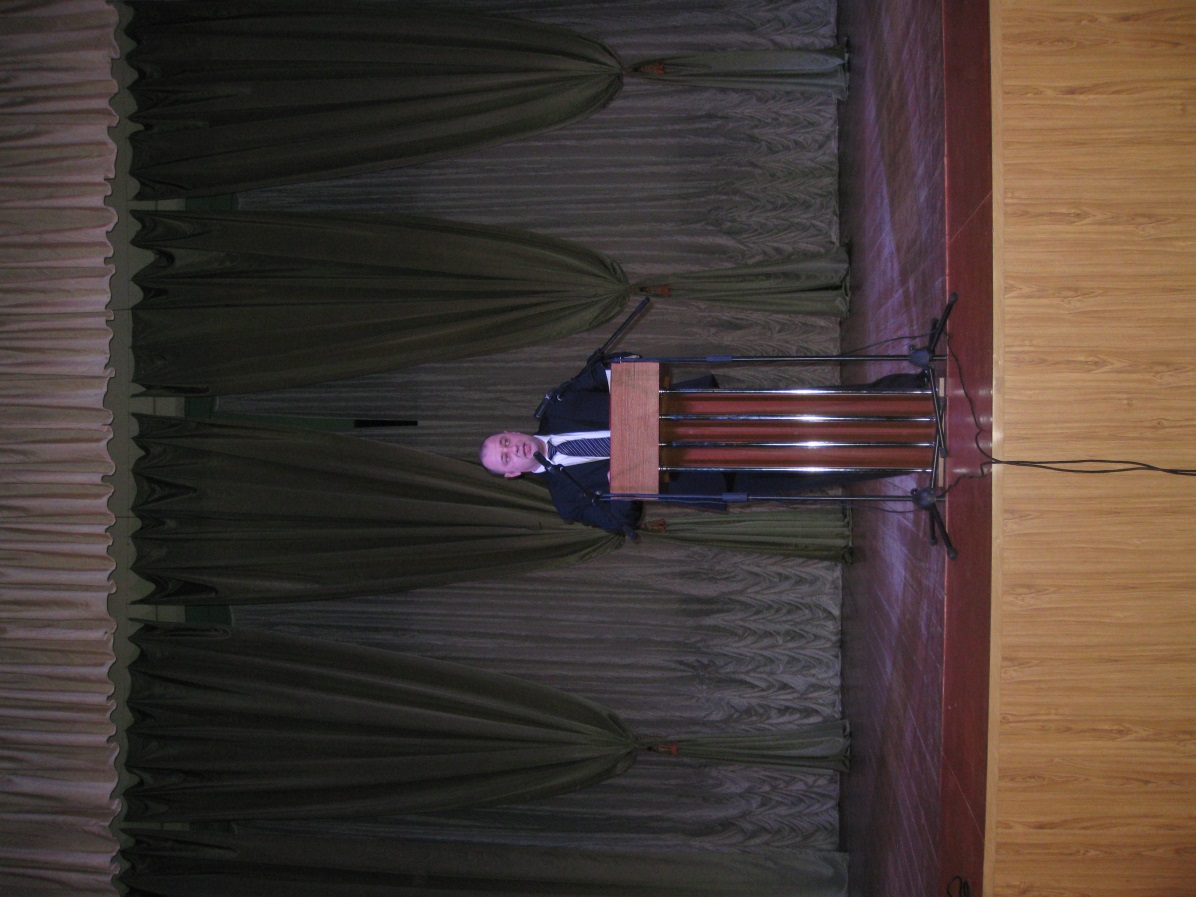 Данное  мероприятие было завершающим, аналогичные  встречи с населением прошли и во всех сельсоветах района.  Дмитрий Александрович  рассказал о том, какие задачи предстоит всем нам решать в ближайшие годы, чтобы наш район эффективно развивался как в экономическом плане, так и социальном. Население   должно знать какие приоритеты определены органами власти и о том каких результатов уже удалось добиться.В частности в п. Конышевка запланировано строительство ФОКа, десять четырехквартирных домов для детей-сирот, благоустройство территории около районного Дома  культуры, стадионе, продолжится работа по реконструкции пищеблока и спортивного зала в Конышевской средней школе , о принимаемых мерах по обеспечению  автобусного сообщения, местами в детском садике, о предстоящем оздоровлении детей в лагере.  Встречи с населением обеспечивают информационную открытость  и прозрачность деятельности органов местного самоуправления.О деятельности администрации п. Конышевка, развитии территории  с информацией  выступил  Глава п. Конышевка – Александр Сергеевич Краснов.Александр Сергеевич  с своем выступлении подчеркнул основные моменты работы администрации  - это вопросы, касающиеся благоустройства, водоснабжения, освещения , участия в программе по  обеспечению жильем молодых семей, проведения капитального  ремонта и содержания многоквартирных домов, газификации.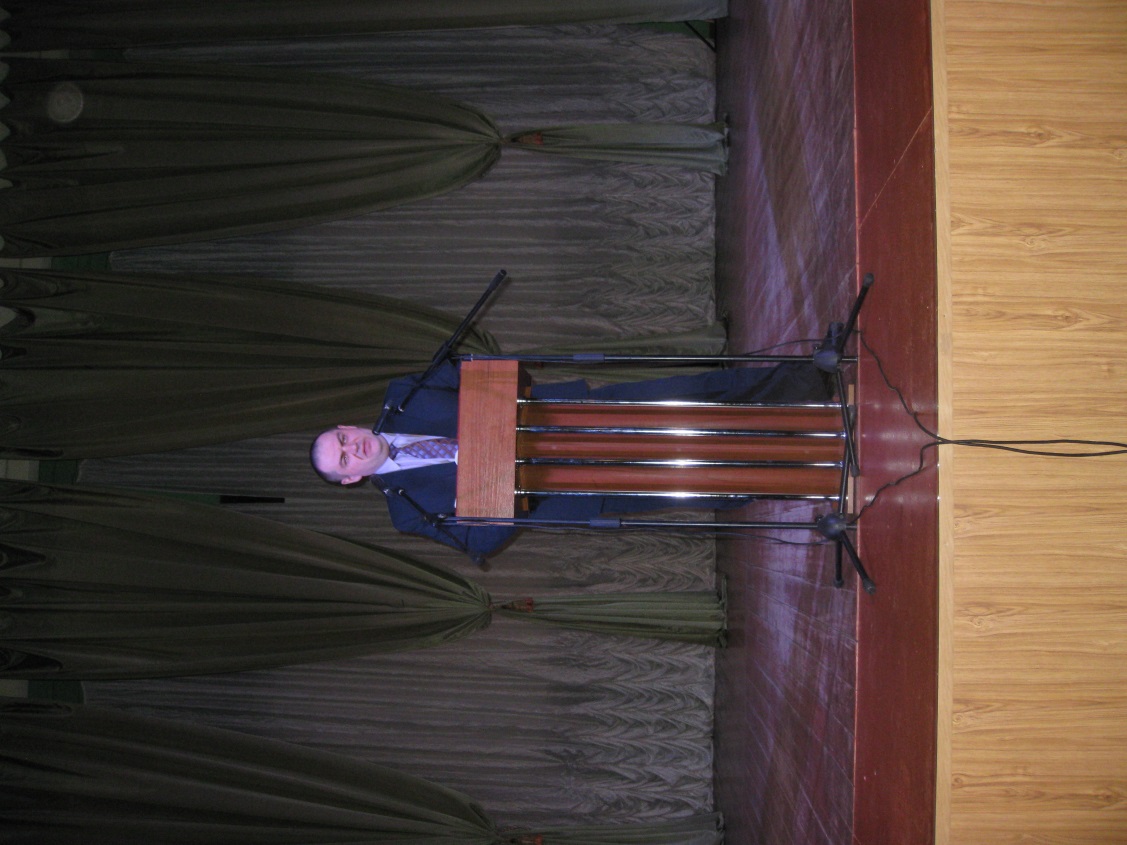 На встрече жители п. Конышевка  принимали  активное участие  и высказывали свою точку зрения в обсуждении экономических и  общественных процессов.Они обратились  к руководителям местной власти  с вопросами: - когда планируется проведение ремонтных работ на участке автодороги    2,2 км., прилегающей к железнодорожному мосту, оказанию содействия по благоустройству полосы отвода ( земель около железной дороги);- об использовании  помещений ОБУ «Конышевская ЦРБ»;- о намерениях новой инвестиционной компании «Агромир Давидов»;- куда поступает налог на доходы физических лиц от  свинокомплексов, расположенных на территории района.На обращение пенсионера Криволапова Г.И.    по вопросу газификации домовладения, Дмитрий Александрович дал поручение заместителю          Бабичеву Г.В.  разобраться по озвученной проблеме. По проведенным встречам все предложения, замечания, высказывания населения района  будут обобщены  и  доведены  через районную газету «Трибуна», а также размещены на официальном сайте Администрации района.  